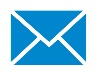 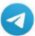 توزيع منهج مادة ( المهارات الرقمية )  للصف الخامس الفصل الثاني 1445هـتوزيع منهج مادة ( المهارات الرقمية )  للصف الخامس الفصل الثاني 1445هـتوزيع منهج مادة ( المهارات الرقمية )  للصف الخامس الفصل الثاني 1445هـتوزيع منهج مادة ( المهارات الرقمية )  للصف الخامس الفصل الثاني 1445هـتوزيع منهج مادة ( المهارات الرقمية )  للصف الخامس الفصل الثاني 1445هـتوزيع منهج مادة ( المهارات الرقمية )  للصف الخامس الفصل الثاني 1445هـالأسبوعالتاريخالتاريخالوحدةالدروسملاحظاتالأسبوعمنإلىالوحدةالدروسملاحظات1الاحد12/5/1445 هـالخميس16/5/1445هـالوحدة الأولى: أدوات البحث والاتصال ومشاركة الملفات.الإنترنت والشبكة العنكبوتية              بدايــة الدراســة للطلاب للفصــل الدراسـي الثـاني          12 / 5 / 1445  هـ 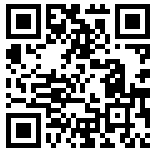               إجــازة مـطولــة يـــوم الأحـــد الأسـبــوع الـرابــع          4  / 6 / 1445 هـ              إجــازة مـنتصـف الـفـصـل الأسـبــــوع الـســابــــع	  25 - 29 / 6 / 1445 هـ              إجــازة مـطولــة يـــوم الأحـــد الأسـبــوع التـاســع	  16 / 7 / 1445 هـ               إجازة يوم التأسيس الخميس الأسبوع الثاني عشر          12 / 8 / 1445 هـ2الاحد 19/5/1445 هـالخميس 23/5/1445 هـالوحدة الأولى: أدوات البحث والاتصال ومشاركة الملفات.الإنترنت وأدوات التواصل              بدايــة الدراســة للطلاب للفصــل الدراسـي الثـاني          12 / 5 / 1445  هـ               إجــازة مـطولــة يـــوم الأحـــد الأسـبــوع الـرابــع          4  / 6 / 1445 هـ              إجــازة مـنتصـف الـفـصـل الأسـبــــوع الـســابــــع	  25 - 29 / 6 / 1445 هـ              إجــازة مـطولــة يـــوم الأحـــد الأسـبــوع التـاســع	  16 / 7 / 1445 هـ               إجازة يوم التأسيس الخميس الأسبوع الثاني عشر          12 / 8 / 1445 هـ3الأحد26/5/1445 هـالخميس 1/6/1445 هـالوحدة الأولى: أدوات البحث والاتصال ومشاركة الملفات.مشاركة الملفات              بدايــة الدراســة للطلاب للفصــل الدراسـي الثـاني          12 / 5 / 1445  هـ               إجــازة مـطولــة يـــوم الأحـــد الأسـبــوع الـرابــع          4  / 6 / 1445 هـ              إجــازة مـنتصـف الـفـصـل الأسـبــــوع الـســابــــع	  25 - 29 / 6 / 1445 هـ              إجــازة مـطولــة يـــوم الأحـــد الأسـبــوع التـاســع	  16 / 7 / 1445 هـ               إجازة يوم التأسيس الخميس الأسبوع الثاني عشر          12 / 8 / 1445 هـ4الاثنين5/6/1445 هـالخميس 8/6/1445 هـالوحدة الأولى: أدوات البحث والاتصال ومشاركة الملفات.الأحد إجازة نهاية أسبوع مطولة              بدايــة الدراســة للطلاب للفصــل الدراسـي الثـاني          12 / 5 / 1445  هـ               إجــازة مـطولــة يـــوم الأحـــد الأسـبــوع الـرابــع          4  / 6 / 1445 هـ              إجــازة مـنتصـف الـفـصـل الأسـبــــوع الـســابــــع	  25 - 29 / 6 / 1445 هـ              إجــازة مـطولــة يـــوم الأحـــد الأسـبــوع التـاســع	  16 / 7 / 1445 هـ               إجازة يوم التأسيس الخميس الأسبوع الثاني عشر          12 / 8 / 1445 هـ4الاثنين5/6/1445 هـالخميس 8/6/1445 هـالوحدة الأولى: أدوات البحث والاتصال ومشاركة الملفات.مشروع الوحدة.              بدايــة الدراســة للطلاب للفصــل الدراسـي الثـاني          12 / 5 / 1445  هـ               إجــازة مـطولــة يـــوم الأحـــد الأسـبــوع الـرابــع          4  / 6 / 1445 هـ              إجــازة مـنتصـف الـفـصـل الأسـبــــوع الـســابــــع	  25 - 29 / 6 / 1445 هـ              إجــازة مـطولــة يـــوم الأحـــد الأسـبــوع التـاســع	  16 / 7 / 1445 هـ               إجازة يوم التأسيس الخميس الأسبوع الثاني عشر          12 / 8 / 1445 هـ5الاحد 11/6/1445 هـالخميس 15/6/1445 هـالوحدة الثانية: الوسائط المتعددة.استخدام أجهزة الالتقاط وتحرير مقاطع الصوت              بدايــة الدراســة للطلاب للفصــل الدراسـي الثـاني          12 / 5 / 1445  هـ               إجــازة مـطولــة يـــوم الأحـــد الأسـبــوع الـرابــع          4  / 6 / 1445 هـ              إجــازة مـنتصـف الـفـصـل الأسـبــــوع الـســابــــع	  25 - 29 / 6 / 1445 هـ              إجــازة مـطولــة يـــوم الأحـــد الأسـبــوع التـاســع	  16 / 7 / 1445 هـ               إجازة يوم التأسيس الخميس الأسبوع الثاني عشر          12 / 8 / 1445 هـ6الأحد18/6/1445 هـالخميس 22/6/1445 هـالوحدة الثانية: الوسائط المتعددة.البحث عن الوسائط المتعددة وإنشاء وتحرير مقاطع الفيديو              بدايــة الدراســة للطلاب للفصــل الدراسـي الثـاني          12 / 5 / 1445  هـ               إجــازة مـطولــة يـــوم الأحـــد الأسـبــوع الـرابــع          4  / 6 / 1445 هـ              إجــازة مـنتصـف الـفـصـل الأسـبــــوع الـســابــــع	  25 - 29 / 6 / 1445 هـ              إجــازة مـطولــة يـــوم الأحـــد الأسـبــوع التـاســع	  16 / 7 / 1445 هـ               إجازة يوم التأسيس الخميس الأسبوع الثاني عشر          12 / 8 / 1445 هـالأحد 25/6/1445 هـالخميس 29/6/1445 هـالوحدة الثانية: الوسائط المتعددة.إجازة منتصف الفصل.              بدايــة الدراســة للطلاب للفصــل الدراسـي الثـاني          12 / 5 / 1445  هـ               إجــازة مـطولــة يـــوم الأحـــد الأسـبــوع الـرابــع          4  / 6 / 1445 هـ              إجــازة مـنتصـف الـفـصـل الأسـبــــوع الـســابــــع	  25 - 29 / 6 / 1445 هـ              إجــازة مـطولــة يـــوم الأحـــد الأسـبــوع التـاســع	  16 / 7 / 1445 هـ               إجازة يوم التأسيس الخميس الأسبوع الثاني عشر          12 / 8 / 1445 هـ7الاحد 2/7/1445 هـالخميس 6/7/1445 هـالوحدة الثانية: الوسائط المتعددة.مشروع الوحدة.              بدايــة الدراســة للطلاب للفصــل الدراسـي الثـاني          12 / 5 / 1445  هـ               إجــازة مـطولــة يـــوم الأحـــد الأسـبــوع الـرابــع          4  / 6 / 1445 هـ              إجــازة مـنتصـف الـفـصـل الأسـبــــوع الـســابــــع	  25 - 29 / 6 / 1445 هـ              إجــازة مـطولــة يـــوم الأحـــد الأسـبــوع التـاســع	  16 / 7 / 1445 هـ               إجازة يوم التأسيس الخميس الأسبوع الثاني عشر          12 / 8 / 1445 هـ8الاحد 9/7/1445 هـالخميس 13/7/1445 هـالوحدة الثالثة:التفاعل في  سكراتش.الحركة في سكراتش              بدايــة الدراســة للطلاب للفصــل الدراسـي الثـاني          12 / 5 / 1445  هـ               إجــازة مـطولــة يـــوم الأحـــد الأسـبــوع الـرابــع          4  / 6 / 1445 هـ              إجــازة مـنتصـف الـفـصـل الأسـبــــوع الـســابــــع	  25 - 29 / 6 / 1445 هـ              إجــازة مـطولــة يـــوم الأحـــد الأسـبــوع التـاســع	  16 / 7 / 1445 هـ               إجازة يوم التأسيس الخميس الأسبوع الثاني عشر          12 / 8 / 1445 هـ9الاثنين17/7/1445 هـالخميس 20/7/1445 هـالوحدة الثالثة:التفاعل في  سكراتش.الأحد إجازة نهاية أسبوع مطولة.              بدايــة الدراســة للطلاب للفصــل الدراسـي الثـاني          12 / 5 / 1445  هـ               إجــازة مـطولــة يـــوم الأحـــد الأسـبــوع الـرابــع          4  / 6 / 1445 هـ              إجــازة مـنتصـف الـفـصـل الأسـبــــوع الـســابــــع	  25 - 29 / 6 / 1445 هـ              إجــازة مـطولــة يـــوم الأحـــد الأسـبــوع التـاســع	  16 / 7 / 1445 هـ               إجازة يوم التأسيس الخميس الأسبوع الثاني عشر          12 / 8 / 1445 هـ9الاثنين17/7/1445 هـالخميس 20/7/1445 هـالوحدة الثالثة:التفاعل في  سكراتش.رسائل البث              بدايــة الدراســة للطلاب للفصــل الدراسـي الثـاني          12 / 5 / 1445  هـ               إجــازة مـطولــة يـــوم الأحـــد الأسـبــوع الـرابــع          4  / 6 / 1445 هـ              إجــازة مـنتصـف الـفـصـل الأسـبــــوع الـســابــــع	  25 - 29 / 6 / 1445 هـ              إجــازة مـطولــة يـــوم الأحـــد الأسـبــوع التـاســع	  16 / 7 / 1445 هـ               إجازة يوم التأسيس الخميس الأسبوع الثاني عشر          12 / 8 / 1445 هـ10الأحد23/7/1445 هـالخميس 27/7/1445 هـالوحدة الثالثة:التفاعل في  سكراتش.الاستشعار              بدايــة الدراســة للطلاب للفصــل الدراسـي الثـاني          12 / 5 / 1445  هـ               إجــازة مـطولــة يـــوم الأحـــد الأسـبــوع الـرابــع          4  / 6 / 1445 هـ              إجــازة مـنتصـف الـفـصـل الأسـبــــوع الـســابــــع	  25 - 29 / 6 / 1445 هـ              إجــازة مـطولــة يـــوم الأحـــد الأسـبــوع التـاســع	  16 / 7 / 1445 هـ               إجازة يوم التأسيس الخميس الأسبوع الثاني عشر          12 / 8 / 1445 هـ11الأحد 1/8/1445 هـالخميس 5/8/1445 هـالوحدة الثالثة:التفاعل في  سكراتش.مشروع الوحدة.              بدايــة الدراســة للطلاب للفصــل الدراسـي الثـاني          12 / 5 / 1445  هـ               إجــازة مـطولــة يـــوم الأحـــد الأسـبــوع الـرابــع          4  / 6 / 1445 هـ              إجــازة مـنتصـف الـفـصـل الأسـبــــوع الـســابــــع	  25 - 29 / 6 / 1445 هـ              إجــازة مـطولــة يـــوم الأحـــد الأسـبــوع التـاســع	  16 / 7 / 1445 هـ               إجازة يوم التأسيس الخميس الأسبوع الثاني عشر          12 / 8 / 1445 هـ12الأحد 8/8/1445 هـالأربعاء 11/8/1445 هـالوحدة الثالثة:التفاعل في  سكراتش.اختبر نفسك.              بدايــة الدراســة للطلاب للفصــل الدراسـي الثـاني          12 / 5 / 1445  هـ               إجــازة مـطولــة يـــوم الأحـــد الأسـبــوع الـرابــع          4  / 6 / 1445 هـ              إجــازة مـنتصـف الـفـصـل الأسـبــــوع الـســابــــع	  25 - 29 / 6 / 1445 هـ              إجــازة مـطولــة يـــوم الأحـــد الأسـبــوع التـاســع	  16 / 7 / 1445 هـ               إجازة يوم التأسيس الخميس الأسبوع الثاني عشر          12 / 8 / 1445 هـ12الأحد 8/8/1445 هـالأربعاء 11/8/1445 هـالوحدة الثالثة:التفاعل في  سكراتش.الخميس إجازة يوم التأسيس.              بدايــة الدراســة للطلاب للفصــل الدراسـي الثـاني          12 / 5 / 1445  هـ               إجــازة مـطولــة يـــوم الأحـــد الأسـبــوع الـرابــع          4  / 6 / 1445 هـ              إجــازة مـنتصـف الـفـصـل الأسـبــــوع الـســابــــع	  25 - 29 / 6 / 1445 هـ              إجــازة مـطولــة يـــوم الأحـــد الأسـبــوع التـاســع	  16 / 7 / 1445 هـ               إجازة يوم التأسيس الخميس الأسبوع الثاني عشر          12 / 8 / 1445 هـ(( تفصيلي ))   توزيع منهج مادة ( المهارات الرقمية )  للصف الخامس الفصل الثاني 1445هـ(( تفصيلي ))   توزيع منهج مادة ( المهارات الرقمية )  للصف الخامس الفصل الثاني 1445هـ(( تفصيلي ))   توزيع منهج مادة ( المهارات الرقمية )  للصف الخامس الفصل الثاني 1445هـ(( تفصيلي ))   توزيع منهج مادة ( المهارات الرقمية )  للصف الخامس الفصل الثاني 1445هـ(( تفصيلي ))   توزيع منهج مادة ( المهارات الرقمية )  للصف الخامس الفصل الثاني 1445هـ(( تفصيلي ))   توزيع منهج مادة ( المهارات الرقمية )  للصف الخامس الفصل الثاني 1445هـالأسبوعالتاريخالتاريخالوحدةالدروسملاحظاتالأسبوعمنإلىالوحدةالدروسملاحظات1الاحد12/5/1445 هـالخميس16/5/1445هـالوحدة الأولى: أدوات البحث والاتصال ومشاركة الملفات.(الإنترنت والشبكة العنكبوتية) شبكات الحاسب-الفرق بين الإنترنت والشبكة العنكبوتية العالمية
(World Wide Web – WWW)-محركات البحث -تخصيصا البحث-  إضافة المواقع إلى المفضلة -استخدامات أخرى لمحرك البحث-لنطبق معا              بدايــة الدراســة للطلاب للفصــل الدراسـي الثـاني          12 / 5 / 1445  هـ               إجــازة مـطولــة يـــوم الأحـــد الأسـبــوع الـرابــع          4  / 6 / 1445 هـ              إجــازة مـنتصـف الـفـصـل الأسـبــــوع الـســابــــع	  25 - 29 / 6 / 1445 هـ              إجــازة مـطولــة يـــوم الأحـــد الأسـبــوع التـاســع	  16 / 7 / 1445 هـ               إجازة يوم التأسيس الخميس الأسبوع الثاني عشر          12 / 8 / 1445 هـ2الاحد 19/5/1445 هـالخميس 23/5/1445 هـالوحدة الأولى: أدوات البحث والاتصال ومشاركة الملفات.(الإنترنت وأدوات التواصل) البريد الإلكتروني (Email)-المحادثة (chat)-تخصيص المجموعة-المكالمات 
                                                  الصوتية ومكالمات الفيديو-لنطبق معا              بدايــة الدراســة للطلاب للفصــل الدراسـي الثـاني          12 / 5 / 1445  هـ               إجــازة مـطولــة يـــوم الأحـــد الأسـبــوع الـرابــع          4  / 6 / 1445 هـ              إجــازة مـنتصـف الـفـصـل الأسـبــــوع الـســابــــع	  25 - 29 / 6 / 1445 هـ              إجــازة مـطولــة يـــوم الأحـــد الأسـبــوع التـاســع	  16 / 7 / 1445 هـ               إجازة يوم التأسيس الخميس الأسبوع الثاني عشر          12 / 8 / 1445 هـ3الأحد26/5/1445 هـالخميس 1/6/1445 هـالوحدة الأولى: أدوات البحث والاتصال ومشاركة الملفات.(مشاركة الملفات) الدخول على ون درايف (oneDrive)-مشاركة الملفات على ون درايف-إضافة الملفات على ون درايف  -عرض الصور-كن آمنا عبر الإنترنت-لنطبق معا-مشروع الوحدة-في الختام-جدول المهارات-المصطلحات                بدايــة الدراســة للطلاب للفصــل الدراسـي الثـاني          12 / 5 / 1445  هـ               إجــازة مـطولــة يـــوم الأحـــد الأسـبــوع الـرابــع          4  / 6 / 1445 هـ              إجــازة مـنتصـف الـفـصـل الأسـبــــوع الـســابــــع	  25 - 29 / 6 / 1445 هـ              إجــازة مـطولــة يـــوم الأحـــد الأسـبــوع التـاســع	  16 / 7 / 1445 هـ               إجازة يوم التأسيس الخميس الأسبوع الثاني عشر          12 / 8 / 1445 هـ4الاثنين5/6/1445 هـالخميس 8/6/1445 هـالوحدة الأولى: أدوات البحث والاتصال ومشاركة الملفات.الأحد إجازة نهاية أسبوع مطولة              بدايــة الدراســة للطلاب للفصــل الدراسـي الثـاني          12 / 5 / 1445  هـ               إجــازة مـطولــة يـــوم الأحـــد الأسـبــوع الـرابــع          4  / 6 / 1445 هـ              إجــازة مـنتصـف الـفـصـل الأسـبــــوع الـســابــــع	  25 - 29 / 6 / 1445 هـ              إجــازة مـطولــة يـــوم الأحـــد الأسـبــوع التـاســع	  16 / 7 / 1445 هـ               إجازة يوم التأسيس الخميس الأسبوع الثاني عشر          12 / 8 / 1445 هـ4الاثنين5/6/1445 هـالخميس 8/6/1445 هـالوحدة الأولى: أدوات البحث والاتصال ومشاركة الملفات.(مشروع الوحدة)              بدايــة الدراســة للطلاب للفصــل الدراسـي الثـاني          12 / 5 / 1445  هـ               إجــازة مـطولــة يـــوم الأحـــد الأسـبــوع الـرابــع          4  / 6 / 1445 هـ              إجــازة مـنتصـف الـفـصـل الأسـبــــوع الـســابــــع	  25 - 29 / 6 / 1445 هـ              إجــازة مـطولــة يـــوم الأحـــد الأسـبــوع التـاســع	  16 / 7 / 1445 هـ               إجازة يوم التأسيس الخميس الأسبوع الثاني عشر          12 / 8 / 1445 هـ5الاحد 11/6/1445 هـالخميس 15/6/1445 هـالوحدة الثانية: الوسائط المتعددة.(استخدام أجهزة الالتقاط وتحرير مقاطع الصوت) أجهزة الالتقاط-منافذ التوصيل-نقل البيانات من أجهزة الالتقاط-وحدات قياس حجم الملفات-امتداد أنواع الملفات -البدء مع برنامج أوداسيتي (Audacity)-
تحرير المقاطع الصوتية-حفظ المشروع وتصديره-لنطبق معا              بدايــة الدراســة للطلاب للفصــل الدراسـي الثـاني          12 / 5 / 1445  هـ               إجــازة مـطولــة يـــوم الأحـــد الأسـبــوع الـرابــع          4  / 6 / 1445 هـ              إجــازة مـنتصـف الـفـصـل الأسـبــــوع الـســابــــع	  25 - 29 / 6 / 1445 هـ              إجــازة مـطولــة يـــوم الأحـــد الأسـبــوع التـاســع	  16 / 7 / 1445 هـ               إجازة يوم التأسيس الخميس الأسبوع الثاني عشر          12 / 8 / 1445 هـ6الأحد18/6/1445 هـالخميس 22/6/1445 هـالوحدة الثانية: الوسائط المتعددة.(البحث عن الوسائط المتعددة وإنشاء وتحرير مقاطع الفيديو) البحث عن الصور في الشبكة العنكبوتية-البحث عن الفيديو في الشبكة العنكبوتية-إنشاء وتحرير مقاطع الفيديو-حفظ ومشاركة مقاطع الفيديو-لنطبق معا-مشروع الوحدة-برامج أخرى-في الختام-جدول المهارات-المصطلحات              بدايــة الدراســة للطلاب للفصــل الدراسـي الثـاني          12 / 5 / 1445  هـ               إجــازة مـطولــة يـــوم الأحـــد الأسـبــوع الـرابــع          4  / 6 / 1445 هـ              إجــازة مـنتصـف الـفـصـل الأسـبــــوع الـســابــــع	  25 - 29 / 6 / 1445 هـ              إجــازة مـطولــة يـــوم الأحـــد الأسـبــوع التـاســع	  16 / 7 / 1445 هـ               إجازة يوم التأسيس الخميس الأسبوع الثاني عشر          12 / 8 / 1445 هـالأحد 25/6/1445 هـالخميس 29/6/1445 هـالوحدة الثانية: الوسائط المتعددة.إجازة منتصف الفصل.              بدايــة الدراســة للطلاب للفصــل الدراسـي الثـاني          12 / 5 / 1445  هـ               إجــازة مـطولــة يـــوم الأحـــد الأسـبــوع الـرابــع          4  / 6 / 1445 هـ              إجــازة مـنتصـف الـفـصـل الأسـبــــوع الـســابــــع	  25 - 29 / 6 / 1445 هـ              إجــازة مـطولــة يـــوم الأحـــد الأسـبــوع التـاســع	  16 / 7 / 1445 هـ               إجازة يوم التأسيس الخميس الأسبوع الثاني عشر          12 / 8 / 1445 هـ7الاحد 2/7/1445 هـالخميس 6/7/1445 هـالوحدة الثانية: الوسائط المتعددة.(مشروع الوحدة)              بدايــة الدراســة للطلاب للفصــل الدراسـي الثـاني          12 / 5 / 1445  هـ               إجــازة مـطولــة يـــوم الأحـــد الأسـبــوع الـرابــع          4  / 6 / 1445 هـ              إجــازة مـنتصـف الـفـصـل الأسـبــــوع الـســابــــع	  25 - 29 / 6 / 1445 هـ              إجــازة مـطولــة يـــوم الأحـــد الأسـبــوع التـاســع	  16 / 7 / 1445 هـ               إجازة يوم التأسيس الخميس الأسبوع الثاني عشر          12 / 8 / 1445 هـ8الاحد 9/7/1445 هـالخميس 13/7/1445 هـالوحدة الثالثة:التفاعل في سكراتش.(الحركة في سكراتش) -لبنة كرر باستمرار-لبنة إذا كنت عند الحافة (if on edge, bounce) -لبنة اتجه نحو الاتجاه () (point in direction()) -لبنة مفتاح () مضغوط (key () pressed?)-لبنة اجعل نمط الدوران () (set rotation style ())-لنطبق معا                بدايــة الدراســة للطلاب للفصــل الدراسـي الثـاني          12 / 5 / 1445  هـ               إجــازة مـطولــة يـــوم الأحـــد الأسـبــوع الـرابــع          4  / 6 / 1445 هـ              إجــازة مـنتصـف الـفـصـل الأسـبــــوع الـســابــــع	  25 - 29 / 6 / 1445 هـ              إجــازة مـطولــة يـــوم الأحـــد الأسـبــوع التـاســع	  16 / 7 / 1445 هـ               إجازة يوم التأسيس الخميس الأسبوع الثاني عشر          12 / 8 / 1445 هـ9الاثنين17/7/1445 هـالخميس 20/7/1445 هـالوحدة الثالثة:التفاعل في سكراتش.الأحد إجازة نهاية أسبوع مطولة.              بدايــة الدراســة للطلاب للفصــل الدراسـي الثـاني          12 / 5 / 1445  هـ               إجــازة مـطولــة يـــوم الأحـــد الأسـبــوع الـرابــع          4  / 6 / 1445 هـ              إجــازة مـنتصـف الـفـصـل الأسـبــــوع الـســابــــع	  25 - 29 / 6 / 1445 هـ              إجــازة مـطولــة يـــوم الأحـــد الأسـبــوع التـاســع	  16 / 7 / 1445 هـ               إجازة يوم التأسيس الخميس الأسبوع الثاني عشر          12 / 8 / 1445 هـ9الاثنين17/7/1445 هـالخميس 20/7/1445 هـالوحدة الثالثة:التفاعل في سكراتش.(رسائل البث) الأحداث في سكراتش-ما هو الرسم المتحرك؟-مشروع رسوم متحركة في الفضاء-لنطبق معا                بدايــة الدراســة للطلاب للفصــل الدراسـي الثـاني          12 / 5 / 1445  هـ               إجــازة مـطولــة يـــوم الأحـــد الأسـبــوع الـرابــع          4  / 6 / 1445 هـ              إجــازة مـنتصـف الـفـصـل الأسـبــــوع الـســابــــع	  25 - 29 / 6 / 1445 هـ              إجــازة مـطولــة يـــوم الأحـــد الأسـبــوع التـاســع	  16 / 7 / 1445 هـ               إجازة يوم التأسيس الخميس الأسبوع الثاني عشر          12 / 8 / 1445 هـ10الأحد23/7/1445 هـالخميس 27/7/1445 هـالوحدة الثالثة:التفاعل في سكراتش.(الاستشعار) لبنات الاستشعار-ملامسة اللون-التحقق من ملامسة مؤشر الفأرة-لنطبق معا-مشروع الوحدة-في الختام-
                        جدول المهارات-المصطلحات                بدايــة الدراســة للطلاب للفصــل الدراسـي الثـاني          12 / 5 / 1445  هـ               إجــازة مـطولــة يـــوم الأحـــد الأسـبــوع الـرابــع          4  / 6 / 1445 هـ              إجــازة مـنتصـف الـفـصـل الأسـبــــوع الـســابــــع	  25 - 29 / 6 / 1445 هـ              إجــازة مـطولــة يـــوم الأحـــد الأسـبــوع التـاســع	  16 / 7 / 1445 هـ               إجازة يوم التأسيس الخميس الأسبوع الثاني عشر          12 / 8 / 1445 هـ11الأحد 1/8/1445 هـالخميس 5/8/1445 هـالوحدة الثالثة:التفاعل في سكراتش.(مشروع الوحدة)              بدايــة الدراســة للطلاب للفصــل الدراسـي الثـاني          12 / 5 / 1445  هـ               إجــازة مـطولــة يـــوم الأحـــد الأسـبــوع الـرابــع          4  / 6 / 1445 هـ              إجــازة مـنتصـف الـفـصـل الأسـبــــوع الـســابــــع	  25 - 29 / 6 / 1445 هـ              إجــازة مـطولــة يـــوم الأحـــد الأسـبــوع التـاســع	  16 / 7 / 1445 هـ               إجازة يوم التأسيس الخميس الأسبوع الثاني عشر          12 / 8 / 1445 هـ12الأحد 8/8/1445 هـالأربعاء 11/8/1445 هـالوحدة الثالثة:التفاعل في سكراتش.(اختبر نفسك)              بدايــة الدراســة للطلاب للفصــل الدراسـي الثـاني          12 / 5 / 1445  هـ               إجــازة مـطولــة يـــوم الأحـــد الأسـبــوع الـرابــع          4  / 6 / 1445 هـ              إجــازة مـنتصـف الـفـصـل الأسـبــــوع الـســابــــع	  25 - 29 / 6 / 1445 هـ              إجــازة مـطولــة يـــوم الأحـــد الأسـبــوع التـاســع	  16 / 7 / 1445 هـ               إجازة يوم التأسيس الخميس الأسبوع الثاني عشر          12 / 8 / 1445 هـ12الأحد 8/8/1445 هـالأربعاء 11/8/1445 هـالوحدة الثالثة:التفاعل في سكراتش.الخميس إجازة يوم التأسيس.              بدايــة الدراســة للطلاب للفصــل الدراسـي الثـاني          12 / 5 / 1445  هـ               إجــازة مـطولــة يـــوم الأحـــد الأسـبــوع الـرابــع          4  / 6 / 1445 هـ              إجــازة مـنتصـف الـفـصـل الأسـبــــوع الـســابــــع	  25 - 29 / 6 / 1445 هـ              إجــازة مـطولــة يـــوم الأحـــد الأسـبــوع التـاســع	  16 / 7 / 1445 هـ               إجازة يوم التأسيس الخميس الأسبوع الثاني عشر          12 / 8 / 1445 هـ